Technical working party for ORNAMENTAL PLANTS AND FOREST TREESForty-Ninth Session
Gimcheon City, Republic of Korea, June 13 to 17, 2016Report on Developments within UPOVDocument prepared by the Office of the Union

Disclaimer:  this document does not represent UPOV policies or guidanceThe Annex to this document contains a copy of a presentation “Reports on Developments within UPOV” made by the Office of the Union at the forty-ninth session of the Technical Working Party for Ornamental Plants and Forest Trees (TWO).[Annex follows]TWO/49/16ANNEX[End of Annex and of document]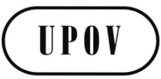 ETWO/49/16ORIGINAL:  EnglishDATE:  June 29, 2016INTERNATIONAL  FOR THE PROTECTION OF NEW VARIETIES OF PLANTS INTERNATIONAL  FOR THE PROTECTION OF NEW VARIETIES OF PLANTS INTERNATIONAL  FOR THE PROTECTION OF NEW VARIETIES OF PLANTS 